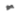 NEMOCNICE TÁBOR, a.s. 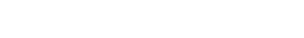 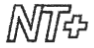 SMLOUVA O DÍLO 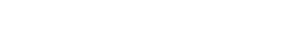 Smluvní strany: Nemocnice Tábor, a.s. se sídlem: kpt. Jaroše 2000, 390 03 Tábor 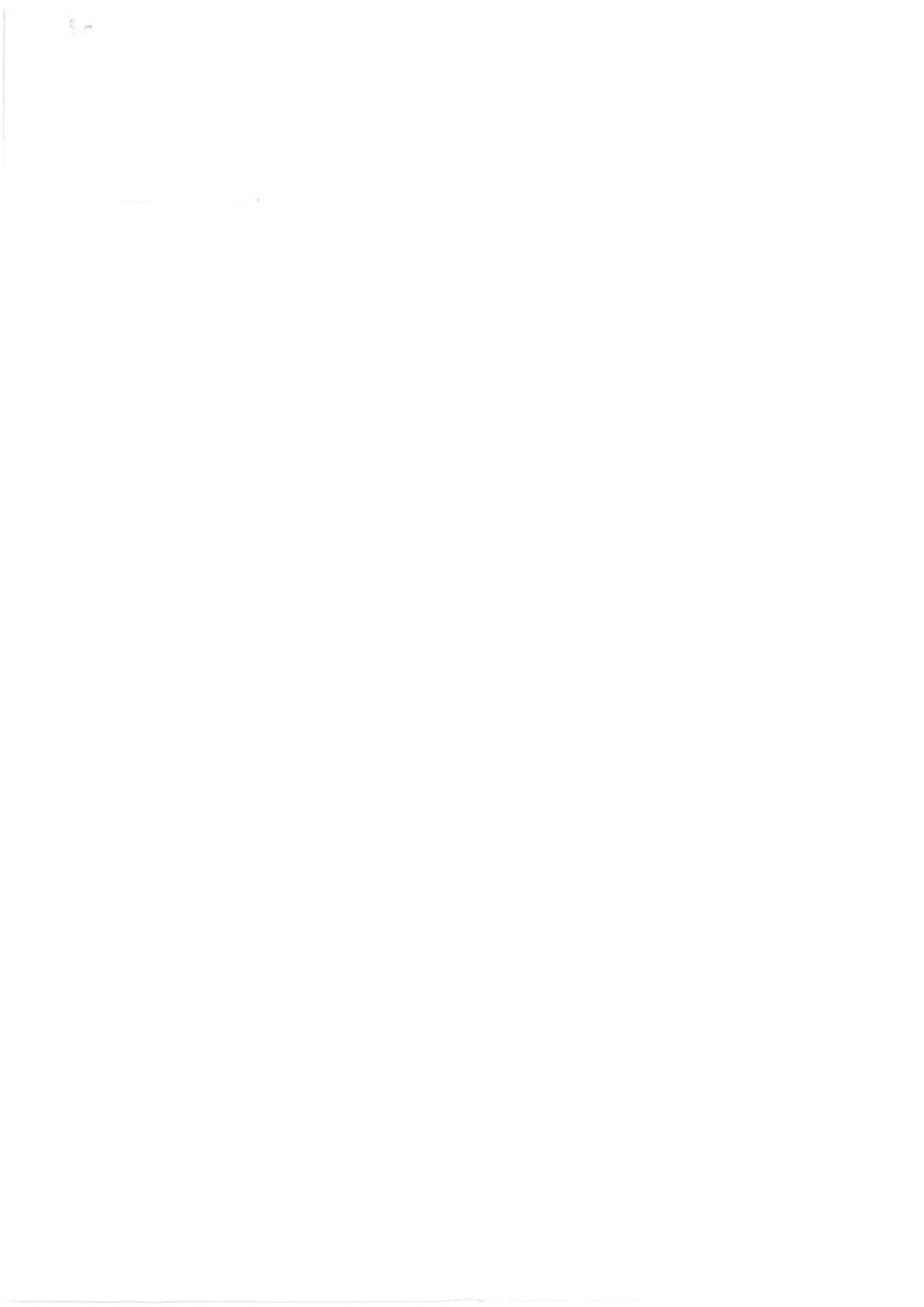 IČ: 26095203 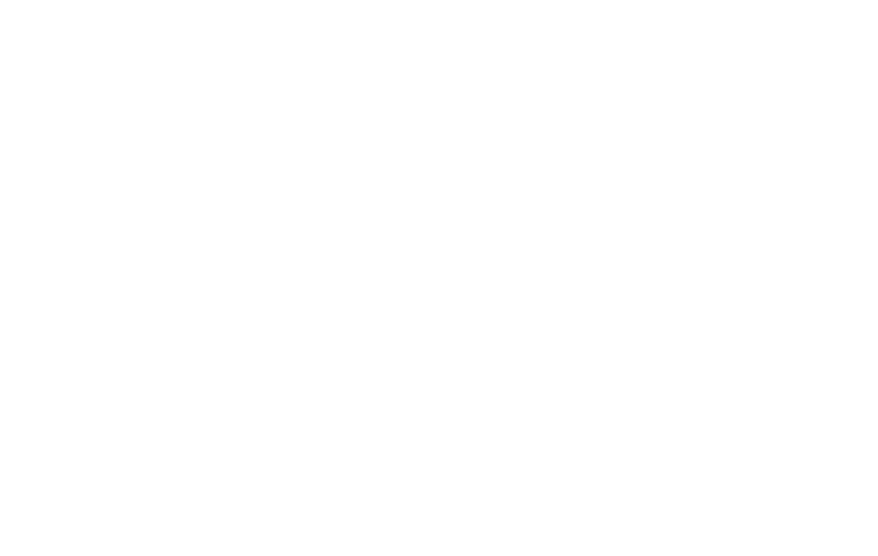 zastoupená: Ing. Ivo Houškou, MBA, předsedou představenstva a MUDr. Janou Chocholovou, členem představenstva (dále též jen „objednatel“) na straně jedné a 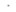 MUDr. Gabriela Součková Sídlo: Plánková 420, 391 43  Mladá Vožice 
IČ:75102056 (dále též jen „poskytovatel“) na straně druhé uzavřeli níže uvedeného dne, měsíce a roku tuto 
SMLOUVU O DÍLO I. 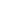 Předmět smlouvy Nemocnice  Tábor,   a.s.,   jako   objednatel,   zajišťuje   poskytování  zdravotní  péče v odbornosti dermatovenerologie. Předmětem této smlouvy o dílo je spolupráce na zajištění péče o pacienta   ve prospěch objednatele v odbornosti dermatovenerologie, 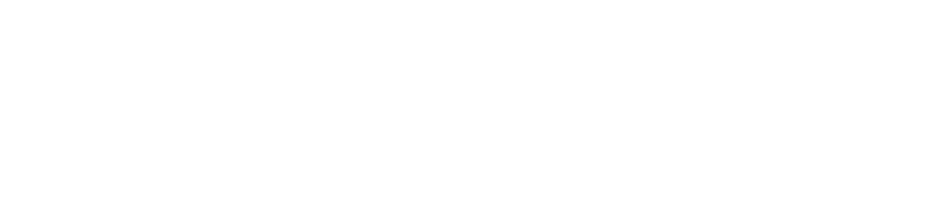 a to za podmínek dále stanovených. II. Práva a povinnosti objednatele 1.  Objednatel je povinen poskytnout poskytovateli k plnění předmětu smlouvy 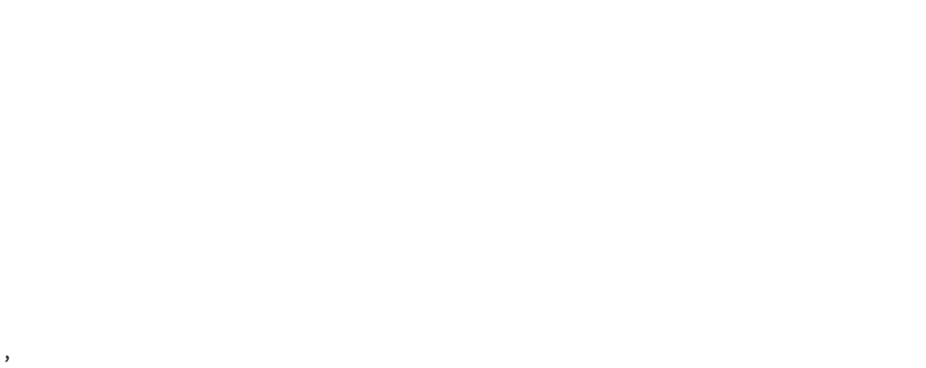 technické   vybavení.   Současně   poskytne  razítko   s IČZ   (IČP)   přiděleným k vykazování činnosti. 2.  Zdravotní výkony provedené poskytovatelem v rámci plnění předmětu smlouvy vykazuje příslušným zdravotním pojišťovnám objednatel. 3.  Objednatel uhradí poskytovateli odměnu v souladu s ustanovením článku IV. této smlouvy. 4.  Poskytovatel   bude   provádět   dohodnutou 	zdravotní   péči   podle   potřeb objednatele. [» 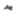 NEMOCNICE TÁBOR, a.s. III. Práva a povinnosti poskytovatele 1.  Poskytovatel  se  zavazuje   plnit   předmět   smlouvy  dle   potřeb  a   pokynů objednatele  v rozsahu,  který  bude  stanoven  dle  článku  III.  odst.  4  této smlouvy. 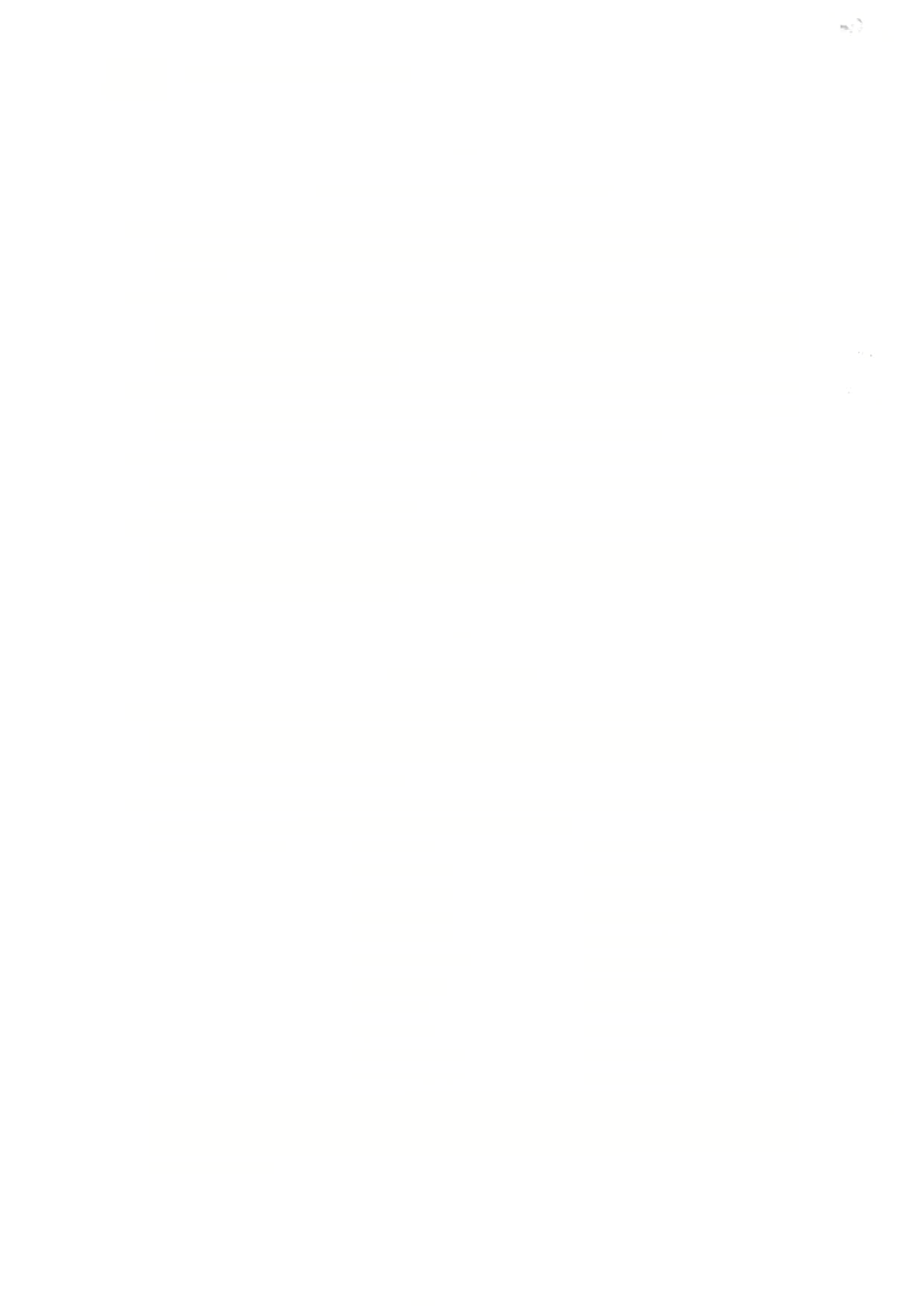 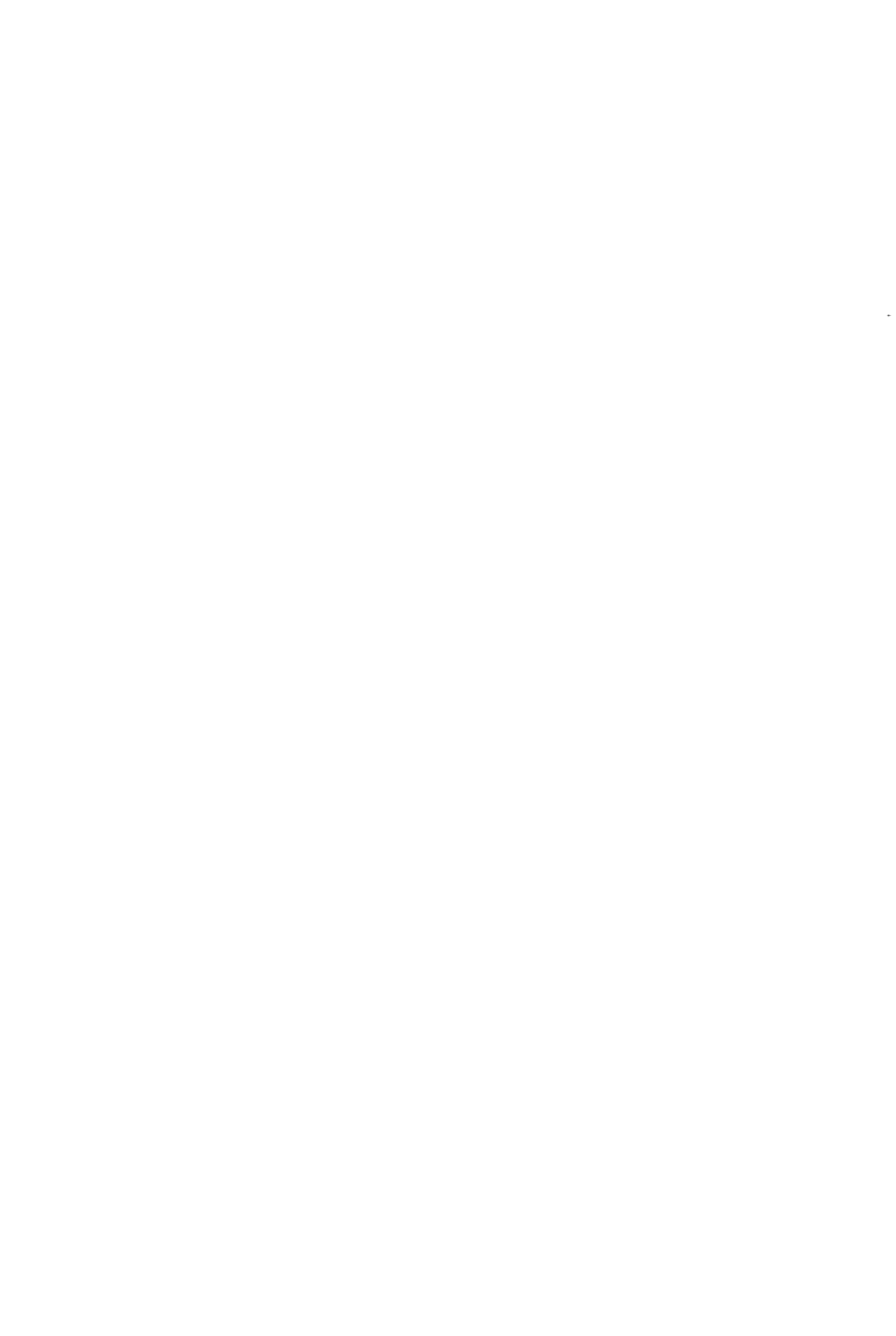 2.  Poskytovatel  čestně  prohlašuje,  že neexistují  žádné  právní  důvody či jiné překážky, které by mu bránily v plnění předmětu smlouvy s tím, že splňuje veškeré podmínky zákona o nestátních  zdravotnických zařízeních a dalších souvisejících právních norem. 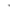 3.  Poskytovatel   se   zavazuje   používat   veškeré   prostředky   poskytnuté   mu objednatelem výhradně pro potřebu  činnosti dle  této smlouvy.  V opačném případě nese odpovědnost za veškeré následky s tím spojené. 4.  Poskytovatel se zavazuje vykonávat předmět smlouvy v rozsahu 8  hodin za kalendářní týden, a to vždy v pondělí 4 hodiny a v patek 4 hodiny vyjma dnů, na které připadne státní svátek. 5.  Pokud   dojde  k dočasnému   přerušení   výkonu   (např.   z důvodu  dovolené poskytovatele   apod.),   poskytovatel   vždy   objednatele   o   této   skutečnosti písemně informuje (e-mailem na adresu: XXXXXXXX) nejpozději do konce předcházejícího měsíce. IV. Cenové ujednání 1.  Za  poskytovanou  činnost  dle  této  smlouvy  bude  objednatel  poskytovateli hradit platbu ve výši 5.000,- Kč  za každý den skutečného výkonu předmětu smlouvy dle čl. III. odst. 4. Platba nebude provedena za dny přerušení výkonu dle čl. III. odst. 5 této smlouvy. 2.  Platba   bude   poskytovateli   hrazena   vždy   po   ukončení   měsíce   do   10. kalendářního dne následujícího měsíce v této výši: Platba za měsíc:	Únor 2023	40.000,- Kč Březen 2023	45.000,- Kč Duben 2023	30.000,- Kč Květen 2023	35.000,- Kč Červen 2023	45.000,- Kč Červenec 2023	45.000,- Kč Srpen 2023	40.000,- Kč Září 2023	45.000,- Kč Říjen 2023	45.000,- Kč Listopad 2023	45.000,- Kč Prosinec 2023	40.000,- Kč Pokud bude v uvedených měsících přerušen výkon (čl. III. odst. 5. smlouvy), bude platba ponížena o částku odpovídající počtu dní, kdy k výkonu nedošlo. Rozpis plateb na následující kalendářní rok bude vyhotoven formou dodatku k této smlouvě. 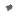 NEMOCNICE TÁBOR, a.s. 3.  Objednatel uhradí  platbu dle článku IV. této smlouvy na účet poskytovatele číslo XXXXXXX. V. 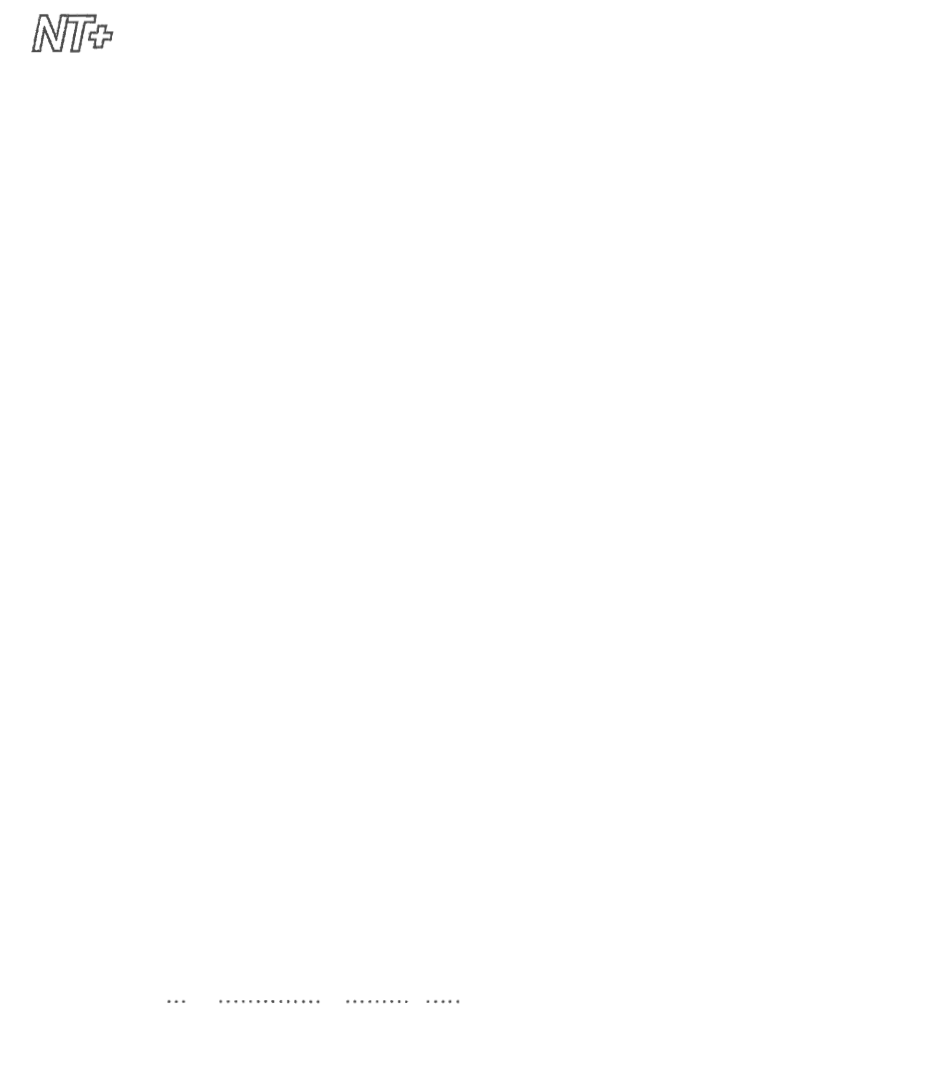 Závěrečná ustanovení 1.  V případě, že poskytovatel přestane  poskytovat činnost tak,  jak se zavázal touto smlouvou a u objednatele tímto jednáním dojde ke škodě, je objednatel oprávněn od poskytovatele uplatňovat její náhradu. 2.  Objednatel  je  oprávněn  okamžitě  odstoupit  od smlouvy v případě  zrušení registrace 	poskytovatele, 	v případě 	porušení 	základních 	pravidel 	pro poskytování zdravotní péče, odejmutí licence či na základě dalších skutečností, které objektivně brání poskytovateli v plnění předmětu smlouvy. 3.  Poskytovatel je oprávněn okamžitě odstoupit od smlouvy v případě zániku objednatele či jeho části, kde poskytuje činnost. Dále může odstoupit okamžitě od smlouvy v případě, že ze strany objednatele nedošlo k úhradě dvou plateb za sebou a to bez zavinění poskytovatele. 4.  Smlouva  nabývá  platnosti  dnem  podpisu  oběma  smluvními  stranami   a účinnosti od 1.2.2023. 5.  Tuto  smlouvu,  která  se  sjednává  na  dobu  neurčitou,   lze  vypovědět  ve výpovědní lhůtě 1 měsíce, a to bez udání důvodu. Výpovědní lhůta počne běžet první  kalendářní  den  měsíce  následujícího  po  měsíci,  kdy  byla  výpověď doručena druhé straně. 6.  Případné  změny  či  dodatky  této  smlouvy  lze  provést  pouze  písemným dodatkem. 7.  Tato smlouva je vyhotovena ve dvou výtiscích s tím, že po jednom vyhotovení obdrží každá ze smluvních stran. 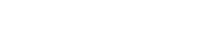 V Táboře dne za objednatele:	za poskytovatele: fa 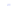 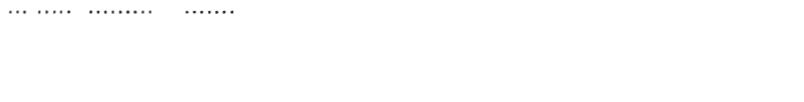 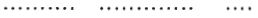 Ing. Ivo Houška, MBA, 
předseda představenstva 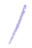 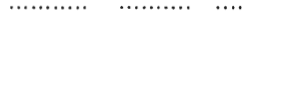 MUDr. Jana Chocholová, člen představenstva MUDr. Gabriela Součková 